韩瑞，男，1967年12月出生，硕士，教授，河北北方学院医学检验学院副院长。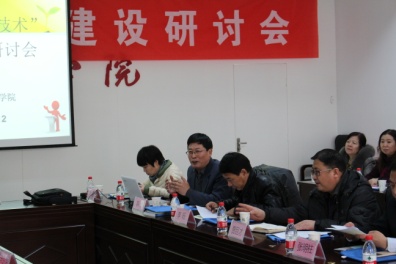 社会兼职：河北省中医药学会第一届检验与临床专业委员会副主任委员, 中国生物医学工程学会医学物理分会临床血液流变学专业委员会常委，张家口市医学会检验分会常委、秘书，张家口市临床检验质量管理与控制中心常委、秘书。研究方向为创伤休克的基础与临床研究。带教研究生2名。 科研与获奖：研究项目“肠淋巴液在急性失血后血液流变性异常中的作用与机制”获河北省科技进步三等奖。